V4 – Nachweis von Peptidbindungen (Biuret-Probe)Materialien: 		Reagenzglas, Tropfpipette, SpatelChemikalien:		Milch, Eiweißlösung (aus Eiklar), Natronlauge ( c = 1 mol/L), Kupfer(II)-sulfat-Lösung (w = 1-2%)Durchführung: 	Das Eiklar wird mit 100 mL Wasser versetzt, gut gemischt und durch etwas Watte filtriert. In das Reagenzglas a werden 2 mL der Eiweiß-Lösung gegeben. In Reagenzglas b werden 2 mL Milch gegeben und in Reagenzglas c 2 mL destilliertes Wasser (Blindprobe).Beobachtung:	Die Lösungen in den Reagenzgläsern a und b verfärben sich lila. In dem Glas mit der Blindprobe flockt hellblaues Kupfer(II)-hydroxid aus.Deutung:	Es bildet sich ein lilafarbener Komplex aus den Peptidbindungen und dem Kupferion als Zentralatom. Entsorgung:	Die Lösungen werden im Schwermetallbehälter entsorgt.Literatur: 	D. Wiechoczek, www.chemieunterricht.de/dc2/milch/v-biuret.htm , letzte Überarbeitung 27.02.2008 (zuletzt abgerufen am 19.08.2014 um 11 Uhr).GefahrenstoffeGefahrenstoffeGefahrenstoffeGefahrenstoffeGefahrenstoffeGefahrenstoffeGefahrenstoffeGefahrenstoffeGefahrenstoffeNatronlauge (1 mol/L)Natronlauge (1 mol/L)Natronlauge (1 mol/L)H: 260-250-410H: 260-250-410H: 260-250-410P: 222-223-231+232-237-370+378-422P: 222-223-231+232-237-370+378-422P: 222-223-231+232-237-370+378-422Kupfer(II)-sulfat (w=1-2%)Kupfer(II)-sulfat (w=1-2%)Kupfer(II)-sulfat (w=1-2%)H: 314-290H: 314-290H: 314-290P: 280-305+351+338-301+330+331P: 280-305+351+338-301+330+331P: 280-305+351+338-301+330+331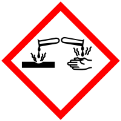 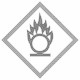 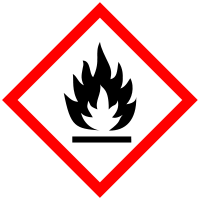 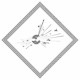 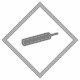 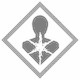 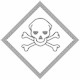 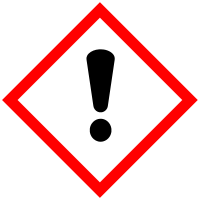 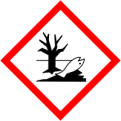 